Personal summaryAn enthusiastic and highly motivated individual who has a clear understanding of the role and responsibilities associated with being a civil engineer. Having the ability to provide support for multiple concurrent priorities, mohamed is able to establish, maintain and develop effective working relationships with service users, operational teams, delivery partners and colleagues. he possesses a broad range of technical, personal effectiveness and leadership skills and uses rigorous logic and methods to come up with effective solutions to difficult problems. As someone who is comfortable with and able to effectively cope with change, he has a long track record of making best use of any available resources and techniques. he is currently looking for a suitable position with a ambitious company where he will be working with industry experts, people who have the skills and experience to make a real difference to his future.ACCREDITATIONSMember of project management institute, (pmi) since April 2014.Member of Sudan Engineering Council, since May 2012.EDUCATIONUniversity of Khartoum, Khartoum, SudanBachelor of Science in Civil Engineering (Honors.) since august 2010.EMPLOYMENT HISTORYBHNS consultant – Dubai (June 2014 – up to date)Project: Reem Development 2000 villasClient: EmaarContractor: Arabtic constructionConsultant: BHNS engineering consultantPosition: civil inspector Duties and responsibilities:Follow up with the resident engineer about the progress of the project.Supervision and receive works from the main contractor.Revise the drawings and evaluate the actual work with the plan work.Doing inspections for all the activities at site and submit it to the resident engineer.2.Alseyouh building contracting _ sharjah (January 2014 -june 2014)Projects : villasPosition: Site engineerDuties and responsibilities:  Ensuring that all assigned work is completed on time and within agreed budgets.  Supervising Projects: including in house, external contractors and sub-contractors.  Attending meetings and competently communicate with Clients, Contractors and major asset owners and stakeholders.  Applying personal technical knowledge and experience to the development and delivery of technical training for graduate engineers.  Setting out Project works in accordance with Drawings & Specification.  Producing and processing financial measurements.Benanazeer for General Constructions (June 2012-november 2013) :Projects: steel construction buildingsPosition: Project Engineer:Get approving of projects authorities.Coordinate with the site engineers to control the work.Sudan police , general administration of projects( august 2011-june 2012) :  Project: Residential buildings  Position: project engineer  Duties: Reporting on contract progress and advising on actions needed to keep the project to the agreed programme.  Allocating roles, responsibilities and production activities within the team.  Providing mentoring and encouragement to others to help them achieve their maximum level of performance.  Acting as lead engineer on projects as directed.  Dealing with internal and client technical queries and requests.  Producing calculations and drawings.  Advising and liaising with project stakeholders and consultants.  Attending public meetings to discuss projects with people and communities who a project will affect.National Company for Construction & Development(2 weeks) July 2010 Egypt:Attained training in company's sites and project and acquired the knowledge of site management of operations carried out in the site.Acquired the knowledge of site management of operations carried out in the site.National corporation for bridges and roads :Aggregates and sand experiments.Bitumen experiments:Flash and fire point test.Ductility test. Standard Penetration test.SKILLS AND COMPETENCIESMS Office (Word, Excel, & PowerPoint)AUTOCAD ARCHI CAD advanceProjects Management Professional  (pmp)3D max v ray renderPhotoshopPersonal details Knowledge of contract technical specifications and their implementation.  Experience of contract technical specifications and their implementation.  Ability to work in a multi-discipline team, including non-engineers.LANGUAGE SKILLSArabic  (Native) English (Fluent)HOBBIESTourism.Swimming.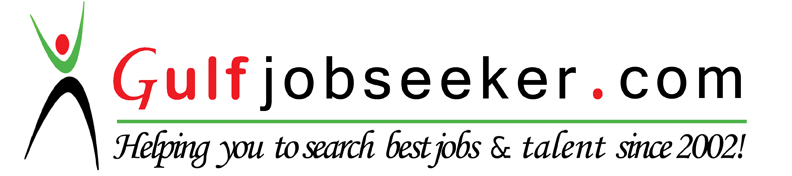 Whats app  Mobile:+971504753686 Gulfjobseeker.com CV No:1575390E-mail: gulfjobseeker@gmail.com